REGULAMIN KONKURSU „DYKTANDO W JĘZYKU ANGIELSKIM/NIEMIECKIM”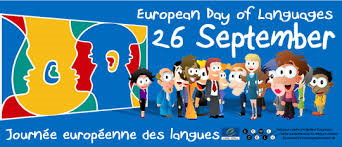 W konkursie mogą wziąć udział uczniowie w trzech kategoriach:Uczniowie klas VII -VIIIuczniowie klas V-VI szkoły podstawowejuczniowie klas III-IV szkoły podstawowejKonkurs odbędzie się w różnych terminach wybranych przez nauczycieli prowadzących dla poszczególnych kategorii i języków. Dyktanda w klasach odbędą się w tygodniu poprzedzającym 27 września. Konkurs organizowany jest z okazji  z okazji obchodów European Day of Languages – Europejskiego Dnia Języków, celebrowanego w Europie 26 września.Dla klas IV-VIII warunkiem przystąpienia do konkursu jest dostarczenie pracy pisemnej pt.”This is me”/”Das ist ich” do nauczycieli prowadzących lekcje danego języka w formie papierowej lub elektronicznej (tekst powinien zawierać informacje: imię i nazwisko, wiek, miejsce zamieszkania, opis wyglądu i charakteru, opis rodziny, zainteresowania i umiejętności zgłaszającego).Konkurs polega na zapisie tekstu w wybranym języku ZE SŁUCHU. Stopień trudności tekstu jest zróżnicowany w zależności od kategorii uczestników.Każde poprawnie zapisane słowo to 1 punkt (liczą się także przedimki). Błędnie zapisane słowo (bez względu na liczbę błędów w jednym słowie) powoduje utratę JEDNEGO punktu. Osoba, której tekst będzie zawierał najwięcej poprawnie zapisanych słów zostaje zwycięzcą konkursu w swojej kategorii wiekowej z danego języka.Wyniki konkursu zostaną opublikowane na gazetce szkolnej, na stronie internetowej Szkoły Podstawowej w Młynarach i koncie Facebook SP Młynary.Każdy uczestnik otrzyma +10 punktów z zachowania, oraz ocenę celującą o wadze 20% z danego języka. Laureaci 1, 2 i 3 miejsca otrzymają +15 punktów i ocenę celującą o wadze 50%.Nagrody i dyplomy zostaną wręczone nas najbliższym apelu szkolnym.Organizatorzy – Zespół Językowy SP Młynary